    كلية الأعمال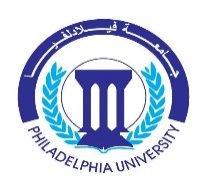 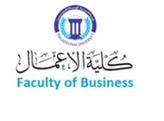     جدول الساعات المكتبية         الفصل الدراسي الأول 2023/2024                     *يخصص يوم الأربعاء للمحاضرات الإلكترونية المتزامنة واجتماعات (مجلس كلية، مجلس قسم، لجان على مستوى الكلية، لجان على مستوى القسم)                   توقيع عضو هيئة التدريس                                                                                     توقيع رئيس القسم                                                                                                                                                                                            د. رنا عيروطاسم عضو هيئة التدريس: د. رنا عيروط القسم الأكاديمي: المحاسبة البريد الإلكتروني:  rairout@philadelphia.edu.jo رقم الهاتف الفرعي للمكتب:23314اليوم9:45-11:0011:15-12:3012:45-2:00السبتساعة مكتبيةمعايير المحاسبة و الابلاغ الدولية / مدمجساعة مكتبيةالأحدتطبيقات حاسوبية في المحاسبة / وجاهيساعة مكتبيةالتحليل المالي باستخدام الحاسوب / وجاهيالإثنينالثلاثاءتطبيقات حاسوبية في المحاسبة / وجاهيساعة مكتبيةالتحليل المالي باستخدام الحاسوب / وجاهيالأربعاء*المحاسبة الجنائية / الكترونيالخميسالمحاسبة الجنائية / الكترونيمعايير المحاسبة و الابلاغ الدولية / مدمج